                   МКОУ «Сергокалинская СОШ №1»   Внеклассное мероприятие по русскому языку               «Умники и умницы»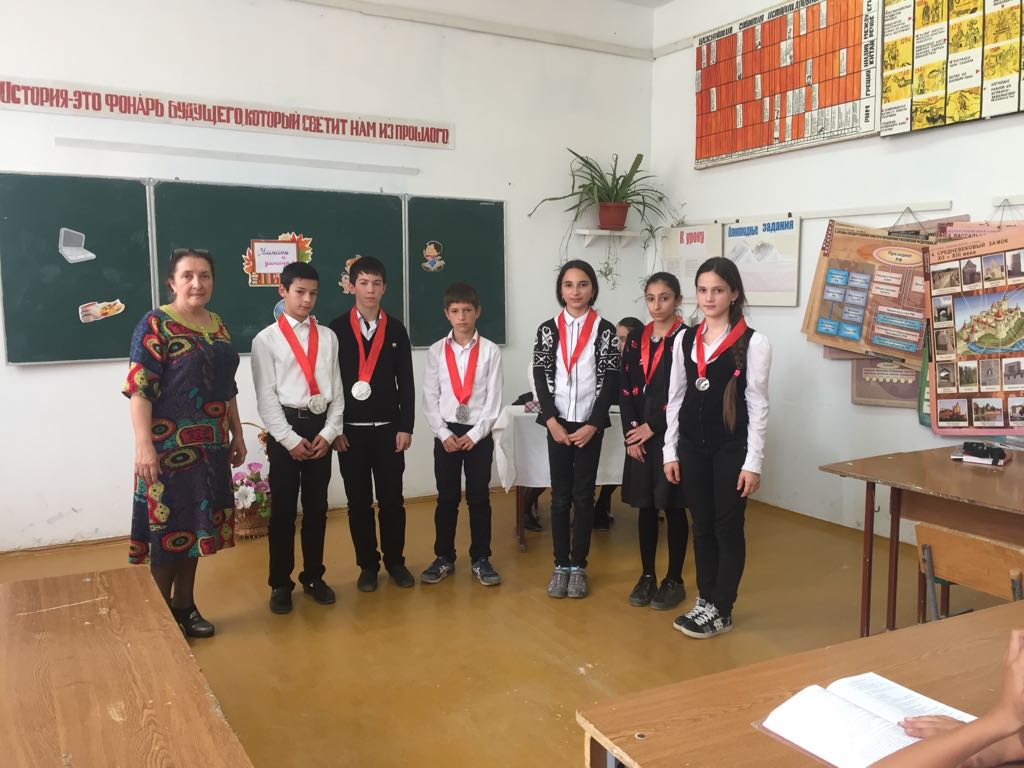                Учитель: Караева А.О.                                         Сергокала, 2017г.Цель: развитие у учащихся познавательного интереса к русскому языку, проверка и закрепление полученных ранее знаний, расширение представлений о возможностях русского языка.Оборудование: компьютер, проектор, карточки с заданиями, призы.                                    Ход мероприятия                              Представление команд«Умники»    (мальчики)Быть умниками очень ответственно,Нужно учиться на «5» соответственно.Нужно быть вежливым, нужно быть смелым,Нужно служить ежедневно примером.«Умницы»     (девочки)Сколько в школе мы узнали!Сколько книжек прочитали!Сколько мы ночей не спали!Все мы русский изучали!Учитель: Итак, команды у нас есть, а судить их будет грамотное жюри, которое будет отмечать не только ваши ответы, а ещё слаженность в вашей команде и, конечно же, хорошее поведение.Представление жюри:  Исаева П.М, Салманова З.М, Шахбанова И.А.Учитель: Наша игра будет состоять из пяти туров, каждый тур оценивается по пятибалльной шкале.              1 тур. Разминочный.   «Звукобуквенный»   Учитель: Прочитайте стихотворения и отгадайте с помощью выделенных букв, слова.                                          «Умники»1.Со звуком С я не вкусна,Но в пище каждому нужнаС М берегись меня, не тоЯ съем и платье, и пальто.                       (соль, моль)2.С К я в школе на стенеГоры, реки есть на мнеС П – от вас не утаю –Тоже в школе я стою.                               (карта, парта)3.Загадка эта не легкаПишусь всегда через два КИ мяч, и шайбу клюшкой бейА называюсь я - …                                       (хоккей)                                            «Умницы»1.Хоть и мала я, но взгляни:Весь мир в себе я отражаюНо К на Ц перемени – Я по болоту зашагаю.                               (капля, цапля)2.С Б мучительной бываюС М одежду пожираюС Р актёру я нужнаС С для повара важна.                   (боль, моль, роль, соль)3.Он на вокзале есть всегдаК нему подходят поездаДвойное Р содержит онИ называется…                                          (перрон)Учитель: Пока команды выполняют задания, болельщикам мы тоже предлагаем поучаствовать в соревновании.1.Что за дивный домик тут?33 жильца живут.Выйдут на крылечкоСмастерят словечко.             (алфавит)2.Всюду летает,Пыль поднимаетВсех с ног сбивает.                       (ветер)3.Носик как у Буратино.Любит рисовать картины.          (карандаш)4.Когда за грибами ты в рощу идёшь,Её непременно с собою берёшь.           (корзина)5.Во мне два К не забывайтеТаким, как я, всегда бывайте:Я точный, чистый и опрятныйИным же словом…                           (аккуратный)                       2 тур.         «Составный»Учитель: Внимательно послушайте задание. Данные предметы уменьшите с помощью суффиксов:                   Дым…                                         Шкаф…                   Дом…                                          Кирпич…                   Куст…                                          Ключ…                        Картин…а                                   Кот…                   Стол…                                          Слон…                   Лист…                                          Тигр…                   Берёз…а                                      Медвеж…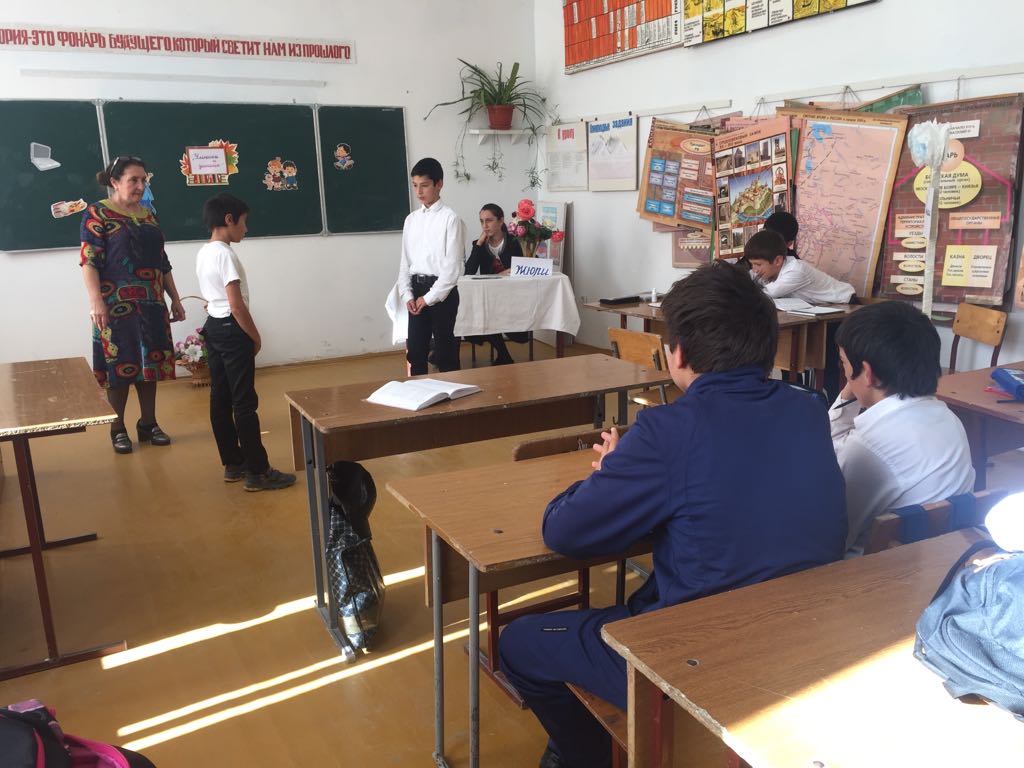 Учитель: Задание для болельщиков. К существительным подобрать по смыслу выражения, чтобы получилось предложение.1.Соловей                          точил клыки2.Дикообраз                      физику учила3.Злой кабан                      томился в клетке4.Пароход                           шил себе штаны5.Маша                                 сидел на ветке6.Кошка                                давал гудки7.Портной                            усами шевелил8.Стол                                    летел под облаками9.Мальчик                            гонялся за мышами10.Рак                                    накрыт к обеду был11.Чиж                                   все поел блины12.Кот                                     хвостик свой ловила.                3 тур.             «Словарный»Учитель: Отгадайте кроссворд и запишите словарные слова.   Слова: инструмент, посуда, близко по смыслу к слову «сейчас», пассажирский транспорт, сельскохозяйственная машина, аппарат связи.Отгадка: тарелка, телефон, трамвай, трактор, теперь, топор.                                    4 тур.                   «Орфографический»     Учитель: Вставить подходящие по смыслу прилагательные, записать их правильно.Арбуз, как сахар –Глаза, как небо – Ночь, как сажа –Лицо, как мел –Руки, как лёд  -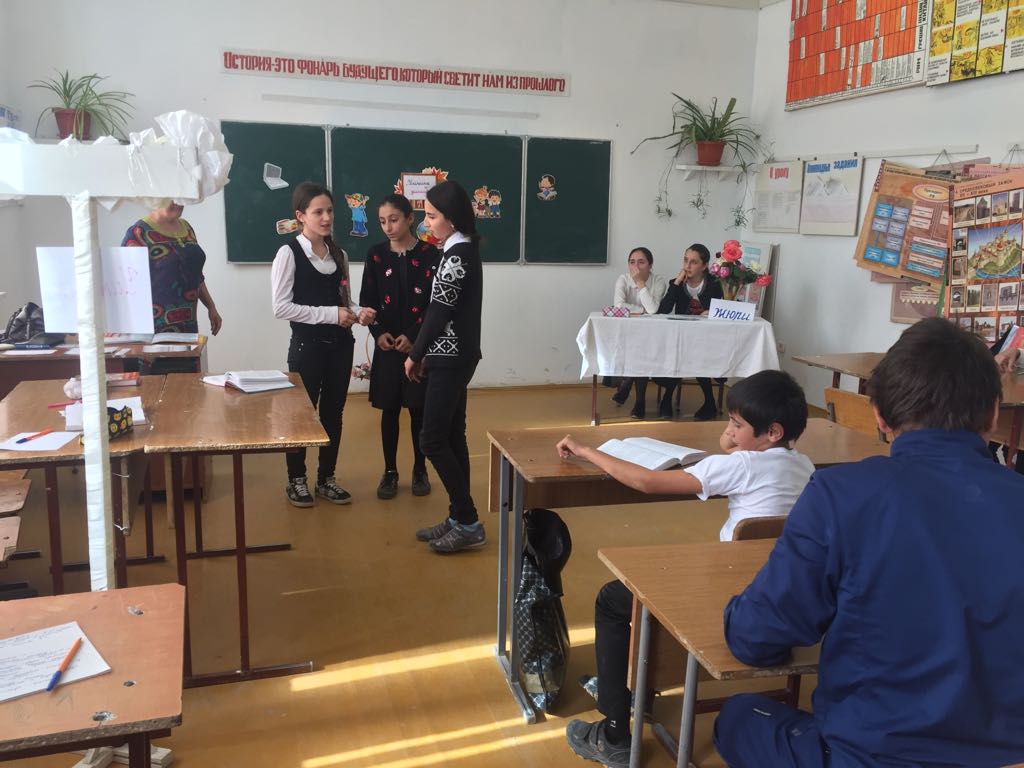 - Заменить данные выражения существительными с шипящими на конце, правильно их записать.Помещение для машин – это… (гараж)Мелкие деньги – это…  (мелочь)Непромокаемое пальто – это…  (плащ)Небольшой грызун – это…  (мышь)Молодое поколение – это…  (молодёжь)         -Задание для болельщиков. Конкурс  «По одёжке встречают»(Собрать из частей пословицы)1.Труд человека кормит,…   (а лень портит).2.Кончил дело,…   (гуляй смело).3.Терпенье и труд…   (всё перетрут).4.Первый блин…   (комом).5.Глаза страшатся, а…   (руки делают)6.Что посеешь, то и…   (пожнёшь)                    5 тур.                 «Частиречный»Учитель: Подберите к данным прилагательным противоположные по значению прилагательные.Холодный -    (горячий)Широкий -      (узкий)Горький -         (сладкий)Высокий -        (низкий)Белый -             (чёрный)Весёлый -         (грустный)-Подберите к данным существительным близкие по значению существительные.Пурга -     (метель, вьюга)Ложь -      (обман)Несчастье -   (горе)Врач -    (доктор)Битва -     (сражение)Храбрость -    (мужество)Задание для болельщиков.  Кто быстрее прочтёт стихотворение.У про100-го 100-рожа                              Все – 100 двух не про-100                                                                Непро-100-рный дом,                              Вычистить все 100Ча-100 в нём 100-ножка                          Сразу 100-лько обувиБродит под 100-лом.                                Не носил никто.Дорожит 100-ножка	            У про-100-й 100-ножкиЧа-100-тою ног                                           100-ит по 100-ятьИ 100-личной ваксой                                И у той 100-ножкиЧистит 100 сапог.                                       Опыт перенять.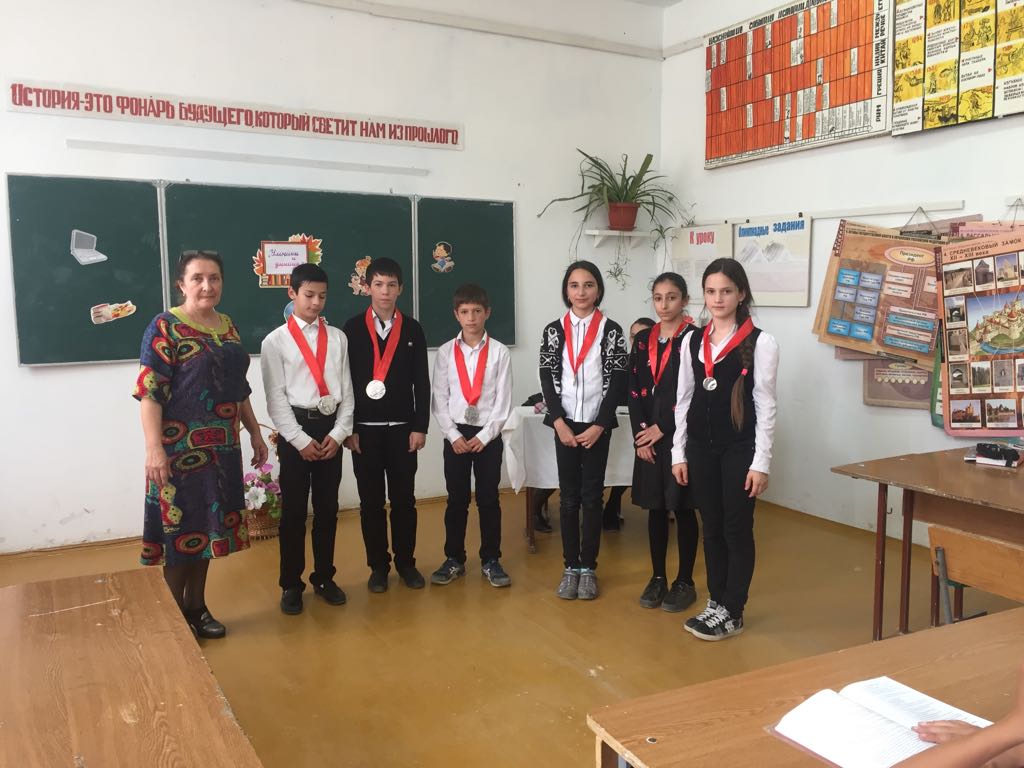                                  Подведение итогов.                              Награждение учащихся.ТТТТТТ